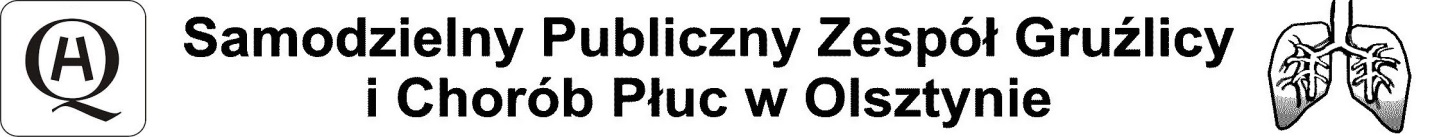 10-357 Olsztyn,  ul. Jagiellońska 78,  tel. 89 532 29 01/fax 89 532 29 76, e-mail: sekretariat@pulmonologia.olsztyn.plODPOWIEDZI  NA  ZAPYTANIADO  SWZZnak sprawy: SOZ.383.64.2021Data: 07.12.2021Dotyczy: postępowania  w  trybie  podstawowym  na wykonanie dokumentacji projektowej dla adaptacji parteru budynku A do potrzeb Oddziału Onkologii z pododdziałem chemioterapii i Oddziału Pulmonologicznego z pododdziałem gruźlicy.   Zgodnie  z art. 284 ust. 2  ustawy z dnia 11 września 2019 roku Prawo zamówień publicznych (Dz. U. z 2021 roku, poz. 1129 t.j.), Zamawiający udziela odpowiedzi na następujące pytanie do SWZ:Pyt. 1:  Czy zamawiający dysponuje aktualnymi rzutami powierzchni objętej opracowaniem                   w formacie dwg czy też wykonanie inwentaryzacji jest częścią zlecenia?Odp.:  Zamawiający dysponuje aktualnymi rzutami w formacie dwg z przeprowadzonej inwentaryzacji.DyrektorIrena Petryna(podpis w oryginale)